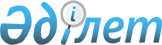 Об утверждении Положения коммунального государственного учреждения "Сырдарьинский районный отдел физической культуры и порта"
					
			Утративший силу
			
			
		
					Постановление Сырдарьинского районного акимата Кызылординской области от 16 октября 2015 года № 333. Зарегистрировано Департаментом юстиции Кызылординской области 17 ноября 2015 года № 5220. Утратило силу постановлением Сырдарьинского районного акимата Кызылординской области от 27 мая 2016 года № 168      Сноска. Утратило силу постановлением Сырдарьинского районного акимата Кызылординской области от 27.05.2016 № 168 (вводится в действие со дня подписания).

      В соответствии с Законом Республики Казахстан от 23 января 2001 года "О местном государственном управлении и самоуправлении в Республике Казахстан" и Законом Республики Казахстан от 1 марта 2011 года "О государственном имуществе" акимат Сырдарьинского района ПОСТАНОВЛЯЕТ:

      1. Утвердить прилагаемое Положение коммунального государственного учреждения "Сырдарьинский районный отдел физической культуры и спорта".

      2. Настоящее постановление вводится в действие по истечении десяти календарных дней после дня первого официального опубликования.

 Положение коммунального государственного учреждения "Сырдарьинский районный отдел физической культуры и спорта" 1. Общие положения      1. Коммунальное государственное учреждение "Сырдарьинский районный отдел физической культуры и спорта" является государственным органом Республики Казахстан, осуществляющим руководство в сфере физической культуры и спорта. 

      2. Учредителем коммунального государственного учреждения "Сырдарьинский районный отдел физической культуры и спорта" является акимат Сырдарьинского района.

      3. Коммунальное государственное учреждение "Сырдарьинский районный отдел физической культуры и спорта" имеет ведомство: 

      1) Государственное коммунальное казенное предприятие "Сырдария спорт клубы" "Сырдарьинский районный отдел физической культуры и спорта".

      4. Коммунальное государственное учреждение "Сырдарьинский районный отдел физической культуры и спорта" осуществляет свою деятельность в соответствии с Конституцией и Законами Республики Казахстан, актами Президента и Правительства Республики Казахстан, иными нормативными правовыми актами, а также настоящим Положением.

      5. Коммунальное государственное учреждение "Сырдарьинский районный отдел физической культуры и спорта" является юридическим лицом в организационно-правовой форме государственного учреждения, имеет печати и штампы со своим наименованием на государственном языке, бланки установленного образца, в соответствии с законодательством Республики Казахстан счета в органах казначейства.

      6. Коммунальное государственное учреждение "Сырдарьинский районный отдел физической культуры и спорта" вступает в гражданско-правовые отношения от собственного имени.

      7. Коммунальное государственное учреждение "Сырдарьинский районный отдел физической культуры и спорта" имеет право выступать стороной гражданско-правовых отношений от имени государства, если оно уполномочено на это в соответствии с законодательством.

      8. Коммунальное государственное учреждение "Сырдарьинский районный отдел физической культуры и спорта" по вопросам своей компетенции в установленном законодательством порядке принимает решения, оформляемые приказами руководителя коммунального государственного учреждения "Сырдарьинский районный отдел физической культуры и спорта" и другими актами, предусмотренными законодательством Республики Казахстан. 

      9. Структура и лимит штатной численности коммунального государственного учреждения "Сырдарьинский районный отдел физической культуры и спорта" утверждаются в соответствии с действующим законодательством.

      10. Местонахождение юридического лица: индекс 120600, Республика Казахстан, Кызылординская область, Сырдарьинский район, поселок Теренозек, улица Амангелды №3.

      График работы коммунального государственного учреждения "Сырдарьинский районный отдел физической культуры и спорта": ежедневно, с понедельника по пятницу включительно, с 09.00 до 19.00 часов (перерыв с 13.00 до 15.00 часов), кроме субботы и воскресенья, других выходных и праздничных дней, установленных законодательными актами.

      11. Полное наименование государственного органа: коммунальное государственное учреждение "Сырдарьинский районный отдел физической культуры и спорта".

      12. Настоящее Положение является учредительным документом коммунального государственного учреждения "Сырдарьинский районный отдел физической культуры и спорта".

      13. Финансирование деятельности коммунального государственного учреждения "Сырдарьинский районный отдел физической культуры и спорта" осуществляется из местного бюджета.

      14. Коммунальному государственному учреждению "Сырдарьинский районный отдел физической культуры и спорта" запрещается вступать в договорные отношения с субъектами предпринимательства на предмет выполнения обязанностей, являющихся функциями коммунального государственного учреждения "Сырдарьинский районный отдел физической культуры и спорта". 

      Если коммунальному государственному учреждению "Сырдарьинский районный отдел физической культуры и спорта" законодательными актами предоставлено право осуществлять приносящую доходы деятельность, то доходы, полученные от такой деятельности, направляются в доход республиканского бюджета. 

 2. Миссия, основные задачи, функции, права и объязанности государственного органа      15. Миссия коммунального государственного учреждения "Сырдарьинский районный отдел физической культуры и спорта: обеспечивает реализацию государственной политики в сфере физической культуры и спорта. 

      16. Задачи: 

      1) обеспечение безопасности жизни и здоровья лиц, занимающихся физической культурой и спортом, а также участников и зрителей физкультурно-оздоровительных и спортивных мероприятий и соблюдение общественного порядка в местах проведения спортивно-массовых мероприятий;

      2) развитие национальных, технических и прикладных видов спорта;

      3) поддержка и стимулирование физической культуры и спорта;

      4) развитие научной базы для исследований в области физической культуры и спорта;

      5) содействие развитию всех видов спорта с учетом социальной и образовательной функций, а также специфики их структуры, основанной на принципе добровольной деятельности.

      17. Функции:

      1) создает инфраструктуру для занятий спортом физических лиц по месту жительства и в местах их массового отдыха;

      2) проводит районные спортивные соревнования по видам спорта совместно с местными аккредитованными спортивными федерациями;

      3) обеспечивает подготовку районных сборных команд по видам спорта и их выступления на областных спортивных соревнованиях;

      4) обеспечивает развитие массового спорта и национальных видов спорта на территории района;

      5) координирует деятельность районных физкультурно-спортивных организаций на территории района;

      6) присваивает спортсменам спортивные разряды: спортсмен 2 разряда, спортсмен 3 разряда, спортсмен 1 юношеского разряда, спортсмен 2 юношеского разряда, спортсмен 3 юношеского разряда;

      7) присваивает квалификационные категории: тренер высшего уровня квалификации второй категории, тренер среднего уровня квалификации второй категории, методист высшего уровня квалификации второй категории, методист среднего уровня квалификации второй категории, инструктор-спортсмен высшего уровня квалификации второй категории, спортивный судья;

      8) реализует единый региональный календарь спортивно-массовых мероприятий;

      9) координирует организацию и проведение спортивных мероприятий на территории района;

      10) осуществляет сбор, анализ и предоставляет местному исполнительному органу области информацию по развитию физической культуры и спорта на территории района по форме и в сроки, установленные законодательством Республики Казахстан;

      11) формирует и утверждает районные списки сборных команд по видам спорта по предложениям региональных и местных аккредитованных спортивных федераций;

      12) организует медицинское обеспечение официальных физкультурных и спортивных мероприятий;

      13) обеспечивает общественный порядок и общественную безопасность при проведении физкультурных и спортивных мероприятий;

      14) обеспечивает деятельность районных неспециализированных детско-юношеских школ;

      15) осуществляет в интересах местного государственного управления иные полномочия, возлагаемые на местные исполнительные органы законодательством Республики Казахстан.

      18. Права и обязанности:

      1) запрашивать и получать в установленном законодательством порядке от государственных органов, организаций, их должностных лиц необходимую информацию и материалы;

      участвовать в пределах компетенции в разработке проектов правовых и нормативных правовых актов;

      осуществлять иные права, предусмотренные действующими законодательными актами.

      2) рассматривать обращения, направленные физическими и юридическими лицами, контролировать их исполнение, в случаях и порядке, установленном законодательством Республики Казахстан, предоставляеть на них ответы;

      организовывать прием физических лиц и представителей юридических лиц;

      принимать законные и обоснованные решения;

      обеспечивать контроль за исполнением принятых решений;

      реализовывать иные обязанности, предусмотренные действующим законодательством.

 3. Организация деятельности государственного органа      19. Руководство коммунального государственного учреждения "Сырдарьинский районный отдел физической культуры и спорта" осуществляется первым руководителем, который несет персональную ответственность за выполнения возложенных на коммунальное государственное учреждение "Сырдарьинский районный отдел физической культуры и спорта" задач и осуществление им своих функции. 

      20. Руководитель коммунального государственного учреждения "Сырдарьинский районный отдел физической культуры и спорта" назначается на должность и освобождается от должности акимом района.

      21. Полномочия первого руководителя коммунального государственного учреждения "Сырдарьинский районный отдел физической культуры и спорта": 

      1) в соответствии с законодательством назначает на должности и освобождает от должностей работников коммунального государственного учреждения "Сырдарьинский районный отдел физической культуры и спорта"; 

      2) в соответствии с действующим законодательством назначает и освобождает от должности директора государственного учреждения, находящегося в введении коммунального государственного учреждения "Сырдарьинский районный отдел физической культуры и спорта";

      3) в пределах своей компетенции определяет обязанности и полномочия сотрудников коммунального государственного учреждения "Сырдарьинский районный отдел физической культуры и спорта";

      4) в установленном законодательством порядке поощряет и налагает дисциплинарные взыскания на работников коммунального государственного учреждения "Сырдарьинский районный отдел физической культуры и спорта", директора государственного учреждения находящегося в ведении коммунального государственного учреждения "Сырдарьинский районный отдел физической культуры и спорта";

      5) в пределах своей компетенции издает приказы;

      6) в пределах своей компетенции представляет интересы коммунального государственного учреждения "Сырдарьинский районный отдел физической культуры и спорта" в государственных органах и иных организациях;

      7) принимает меры, направленные на противодействие коррупции в коммунальном государственном учреждении "Сырдарьинский районный отдел физической культуры и спорта" и несет персональную ответственность за принятие антикоррупционных мер; 

      8) осуществляет иные полномочия в соответствии с законодательством Республики Казахстан. 

      Исполнение полномочий первого руководителя коммунального государственного учреждения "Сырдарьинский районный отдел физической культуры и спорта" в период его отсутствия осуществляется лицом, его замещающим в соответствии с действующим законодательством.

 4. Имущество государственного органа      22. Коммунальное государственное учреждение "Сырдарьинский районный отдел физической культуры и спорта" может иметь на праве оперативного управления обособленное имущество в случаях, предусмотренных законодательством.

      Имущество коммунального государственного учреждения "Сырдарьинский районный отдел физической культуры и спорта" формируется за счет имущества, переданного ему собственником, а так же имущества (включая денежные доходы), приобретенного в результате собственной деятельности и иных источников, не запрещенных законодательством Республики Казахстан.

      23. Имущество, закрепленное за коммунальным государственным учреждением "Сырдарьинский районный отдел физической культуры и спорта" относится к районной коммунальной собственности.

      24. Коммунальное государственное учреждение "Сырдарьинский районный отдел физической культуры и спорта" не в праве самостоятельно отчуждать или иным способом распоряжаться закрепленным за ним имуществом и имуществом, приобретенным за счет средств, выданных ему по плану финансирования, если иное не установлено законодательством. 

 5. Реорганизация и упразднение государственного органа      25. Реорганизация и упразднение коммунального государственного учреждения "Сырдарьинский районный отдел физической культуры и спорта" осуществляется в соответствий с законодательством Республики Казахстан. 


					© 2012. РГП на ПХВ «Институт законодательства и правовой информации Республики Казахстан» Министерства юстиции Республики Казахстан
				
      Аким района

Казантаев Г.
Утверждено постановлением
акимата Сырдарьинского района
от "16" октября 2015 года № 333